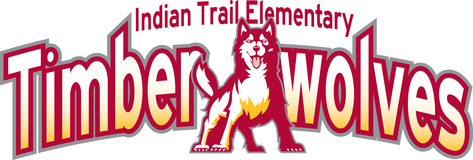 5th Grade News! It is the honor of the ITES PTO to assist with the 5th grade festivities this year. We are working hard to ensure the class of 2025 has a memorable last year at ITES. Here are some of the details you need to know about: *The promotion ceremony will be on Thursday, June 7th  Time/Location: TBA * The 5th grade dance will be on Friday May 11th 6:30pm-8:30pm. All children attending must have a chaperone present for the entire duration of the dance. Theme: TBAWe are trying to make the end of the year easier on parents when asking for supplies and funds. You can purchase the below items separately as listed below or bundle them together.*New for 2017-18 – Hardcover Yearbooks!*Yearbook - $20.00 ___ Exclusive 5th Grade T-Shirt- $10.00 __5th Grade Dance admission /Promotion Ceremony supplies/End of Year Celebration supplies- $15.00 ___Or take advantage of the bundled price of $35.00 that includes all the items above & save $10.00!5th Grade Bundled package- $35.00 ___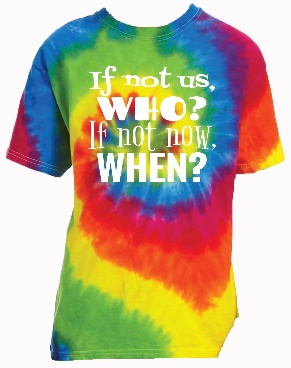 5th Grade T-Shirt Size:Youth S ___		Adult S ___Youth M ___		Adult M ___Youth L ___		Adult L ___ Youth XL ___		Adult XL ___Adult 2X/3X (please specify) _____Please complete and return along with your payment by 2/28. Checks can be made to ITES PTO. 5th grade items & bundles cannot be purchased online.Name of Student:__________________________________________________Teacher:__________________  Phone:________________________  Email:________________________**If you have more than one 5th grade student please fill out a separate form for each student, but you may send in one check.  Please place their name(s) in the memo line. If you are unable to pay the $35 fee, a scholarship application is available upon request to Amber.Heine@ucps.nc.k12.us . Thank you for helping us to make this year extra incredible for your child!  **Please contact Audna VanBlon at audnapto@gmail.com with any questions** *Shirt is tie-dyed*